Geachte heer/mevrouw, Wij vragen u om mee te doen aan een wetenschappelijke studie. U beslist zelf of u mee wilt doen. en organiseren de studie. Bel ze als u nog vragen hebt. U hoeft niet vandaag te beslissen. 1. Waarom is deze studie belangrijk? U praat met uw dokter over uw ziekte en behandeling. Wij kunnen van u horen wat u fijn of niet fijn vindt in die gesprekken. Uw informatie helpt dokters en verpleegkundigen om goed met hun patiënten te praten. Daarom praten we in deze studie met mensen zoals u. 2. Wat moet u doen als u meedoet? Als u meedoet, gaat  u vragen stellen. Zij/hij stelt u vragen over uw ervaringen en wensen. Bijvoorbeeld: 
Spreekt u altijd dezelfde dokter of verpleegkundige? Legt de dokter goed uit wat uw ziekte is? Waar wilt u over praten met uw dokter of verpleegkundige? Dit gesprek duurt ongeveer 45 minuten. Het gesprek kan bij u thuis, in het ziekenhuis of waar u maar wilt. Ook filmen we graag uw volgende gesprek met uw dokter of verpleegkundige. U komt niet herkenbaar op de film. Na een paar weken gaat u met  kijken naar die video. Dit zonder dokter of verpleegkundige. Wat we dan bespreken blijft onder ons. Het bekijken van de video kan waar u maar wil, ook bij u thuis. 3. Als u niet wilt meedoen of wilt stoppen met het onderzoek U kiest zelf of u meedoet. Zo niet, verandert er niks in zorg voor u. U kunt ook altijd stoppen als u niet meer mee wilt doen. 4. Geheim Alles wat u vertelt blijft geheim. Uw naam staat niet op de video. De video krijgt een nummer. De video’s worden nooit openbaar gemaakt en kunnen niet voor juridische doeleinden gebruikt worden.Het is voor deze wetenschappelijke studie en mogelijk voor vervolgstudies.De video’s worden bewaard in  5. En nu?  belt u nog over deze studie, om te vragen of u meedoet. Daarna maken ze een afspraak. U tekent dan het toestemmingsformulier. Wij hopen dat u mee wilt doen met deze studie. Hartelijk bedankt, (werkt bij ) emailadres: telefoonnummer: mobiel: (werkt bij ) emailadres: telefoonnummer: mobiel: 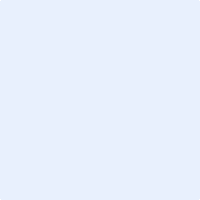 